           بسمه تعالی        برگ شکوائیه           بسمه تعالی        برگ شکوائیه           بسمه تعالی        برگ شکوائیه           بسمه تعالی        برگ شکوائیه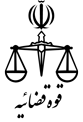 تاریخ....................شماره پرونده..........تاریخ....................شماره پرونده..........تاریخ....................شماره پرونده..........شاکینامنام خانوادگی/ نام شخصیت حقوقی/ نام شرکتنام خانوادگی/ نام شخصیت حقوقی/ نام شرکتنام خانوادگی/ نام شخصیت حقوقی/ نام شرکتنام پدر / نوع شرکتنام پدر / نوع شرکتنام پدر / نوع شرکتنام پدر / نوع شرکتتاریخ تولد / ثبتتاریخ تولد / ثبتشماره شناسنامه/ثبتشماره ملیشاکیشاکیجنسیتتابعیتتابعیتدینشغلشغلتلفن ثابتتلفن ثابتتلفن همراهتلفن همراهتلفن همراهآدرس پست الکترونیکشاکیزن  مرد ایرانی      غیر ایرانی ایرانی      غیر ایرانی اسلام     غیر اسلام آدرس دقیق پستیشهرستانبخشبخشآدرس دقیق به تفکیک خیابان، کوچه، پلاک، واحدآدرس دقیق به تفکیک خیابان، کوچه، پلاک، واحدآدرس دقیق به تفکیک خیابان، کوچه، پلاک، واحدآدرس دقیق به تفکیک خیابان، کوچه، پلاک، واحدآدرس دقیق به تفکیک خیابان، کوچه، پلاک، واحدآدرس دقیق به تفکیک خیابان، کوچه، پلاک، واحدآدرس دقیق به تفکیک خیابان، کوچه، پلاک، واحدآدرس دقیق به تفکیک خیابان، کوچه، پلاک، واحدکد پستی ده رقمیآدرس دقیق پستیوکیل قیم  ولی وصینامنام خانوادگینام خانوادگینام خانوادگینام پدرنام پدرنام پدرنام پدرآدرس پست الکترونیکآدرس پست الکترونیکآدرس پست الکترونیکشماره ملیوکیل قیم  ولی وصیآدرس دقیق پستیشهرستانبخشبخشآدرس دقیق به تفکیک خیابان، کوچه، پلاک، واحدآدرس دقیق به تفکیک خیابان، کوچه، پلاک، واحدآدرس دقیق به تفکیک خیابان، کوچه، پلاک، واحدآدرس دقیق به تفکیک خیابان، کوچه، پلاک، واحدآدرس دقیق به تفکیک خیابان، کوچه، پلاک، واحدآدرس دقیق به تفکیک خیابان، کوچه، پلاک، واحدآدرس دقیق به تفکیک خیابان، کوچه، پلاک، واحدآدرس دقیق به تفکیک خیابان، کوچه، پلاک، واحدکد پستی ده رقمیآدرس دقیق پستیمشتکی عنه(متهم)نامنام خانوادگی/ نام شخصیت حقوقی/ نام شرکتنام خانوادگی/ نام شخصیت حقوقی/ نام شرکتنام خانوادگی/ نام شخصیت حقوقی/ نام شرکتنام پدر / نوع شرکتنام پدر / نوع شرکتنام پدر / نوع شرکتنام پدر / نوع شرکتتاریخ تولد / ثبتتاریخ تولد / ثبتشماره شناسنامه/ثبتشماره ملیمشتکی عنه(متهم)مشتکی عنه(متهم)جنسیتتابعیتتابعیتدینشغلشغلتلفن ثابتتلفن ثابتتلفن همراهتلفن همراهتلفن همراهآدرس پست الکترونیکمشتکی عنه(متهم)زن  مردایرانی     غیر ایرانی ایرانی     غیر ایرانی اسلام      غیر اسلام آدرس دقیق پستیشهرستانبخشبخشآدرس دقیق به تفکیک خیابان، کوچه، پلاک، واحدآدرس دقیق به تفکیک خیابان، کوچه، پلاک، واحدآدرس دقیق به تفکیک خیابان، کوچه، پلاک، واحدآدرس دقیق به تفکیک خیابان، کوچه، پلاک، واحدآدرس دقیق به تفکیک خیابان، کوچه، پلاک، واحدآدرس دقیق به تفکیک خیابان، کوچه، پلاک، واحدآدرس دقیق به تفکیک خیابان، کوچه، پلاک، واحدآدرس دقیق به تفکیک خیابان، کوچه، پلاک، واحدکد پستی ده رقمیآدرس دقیق پستیموضوعتاریخ وقوع جرم:ساعت           روز            ماه             سال                        تاریخ وقوع جرم:ساعت           روز            ماه             سال                        تاریخ وقوع جرم:ساعت           روز            ماه             سال                        تاریخ وقوع جرم:ساعت           روز            ماه             سال                        تاریخ وقوع جرم:ساعت           روز            ماه             سال                        تاریخ وقوع جرم:ساعت           روز            ماه             سال                        تاریخ وقوع جرم:ساعت           روز            ماه             سال                        تاریخ وقوع جرم:ساعت           روز            ماه             سال                        محل وقوع جرم:محل وقوع جرم:محل وقوع جرم:محل وقوع جرم:محل وقوع جرم:محل وقوع جرم:محل وقوع جرم:دادستان محترم عمومی و انقلاب شهرستانبا عرض سلام و ادب اینجانب در تاریخ ... طی قراردادی که با سند عادی تنظیم شده بود یک دستگاه آپارتمان به پلاک ثبتی ... فرعی از ... اصلی در شهر ... منطقه ی ... را به بیع قطعی به مبلغ ... ریال در تاریخ ... از مشتکی عنه خریده ام. با عنایت به این که سند مالکیت رسمی ب نام بنده انتقال نیافته بود و کماکان به نام بایع ملک بود ایشان سند مالکیت بنده را به عنوان ... نزد ... نگه داشته و خود را مالک رقبه مذکور معرفی کرد و تلاش کرده تا ملک را به شخص دیگری بفروشد. لذا با توجه به ادله ی  اینجانب  که شامل ...، ... و ... می باشد و فعل ارتکابی ایشان که دارای وصف مجرمانه است  تقاضای تعقیب کیفری و مجازات ایشان را دارم همچنین با نظر به این که خسارت وارد شده مبلغ ... ریال می باشد بدوا صدور و اجرای فوری دستور تامین خواسته را دارم.دادستان محترم عمومی و انقلاب شهرستانبا عرض سلام و ادب اینجانب در تاریخ ... طی قراردادی که با سند عادی تنظیم شده بود یک دستگاه آپارتمان به پلاک ثبتی ... فرعی از ... اصلی در شهر ... منطقه ی ... را به بیع قطعی به مبلغ ... ریال در تاریخ ... از مشتکی عنه خریده ام. با عنایت به این که سند مالکیت رسمی ب نام بنده انتقال نیافته بود و کماکان به نام بایع ملک بود ایشان سند مالکیت بنده را به عنوان ... نزد ... نگه داشته و خود را مالک رقبه مذکور معرفی کرد و تلاش کرده تا ملک را به شخص دیگری بفروشد. لذا با توجه به ادله ی  اینجانب  که شامل ...، ... و ... می باشد و فعل ارتکابی ایشان که دارای وصف مجرمانه است  تقاضای تعقیب کیفری و مجازات ایشان را دارم همچنین با نظر به این که خسارت وارد شده مبلغ ... ریال می باشد بدوا صدور و اجرای فوری دستور تامین خواسته را دارم.دادستان محترم عمومی و انقلاب شهرستانبا عرض سلام و ادب اینجانب در تاریخ ... طی قراردادی که با سند عادی تنظیم شده بود یک دستگاه آپارتمان به پلاک ثبتی ... فرعی از ... اصلی در شهر ... منطقه ی ... را به بیع قطعی به مبلغ ... ریال در تاریخ ... از مشتکی عنه خریده ام. با عنایت به این که سند مالکیت رسمی ب نام بنده انتقال نیافته بود و کماکان به نام بایع ملک بود ایشان سند مالکیت بنده را به عنوان ... نزد ... نگه داشته و خود را مالک رقبه مذکور معرفی کرد و تلاش کرده تا ملک را به شخص دیگری بفروشد. لذا با توجه به ادله ی  اینجانب  که شامل ...، ... و ... می باشد و فعل ارتکابی ایشان که دارای وصف مجرمانه است  تقاضای تعقیب کیفری و مجازات ایشان را دارم همچنین با نظر به این که خسارت وارد شده مبلغ ... ریال می باشد بدوا صدور و اجرای فوری دستور تامین خواسته را دارم.دادستان محترم عمومی و انقلاب شهرستانبا عرض سلام و ادب اینجانب در تاریخ ... طی قراردادی که با سند عادی تنظیم شده بود یک دستگاه آپارتمان به پلاک ثبتی ... فرعی از ... اصلی در شهر ... منطقه ی ... را به بیع قطعی به مبلغ ... ریال در تاریخ ... از مشتکی عنه خریده ام. با عنایت به این که سند مالکیت رسمی ب نام بنده انتقال نیافته بود و کماکان به نام بایع ملک بود ایشان سند مالکیت بنده را به عنوان ... نزد ... نگه داشته و خود را مالک رقبه مذکور معرفی کرد و تلاش کرده تا ملک را به شخص دیگری بفروشد. لذا با توجه به ادله ی  اینجانب  که شامل ...، ... و ... می باشد و فعل ارتکابی ایشان که دارای وصف مجرمانه است  تقاضای تعقیب کیفری و مجازات ایشان را دارم همچنین با نظر به این که خسارت وارد شده مبلغ ... ریال می باشد بدوا صدور و اجرای فوری دستور تامین خواسته را دارم.دادستان محترم عمومی و انقلاب شهرستانبا عرض سلام و ادب اینجانب در تاریخ ... طی قراردادی که با سند عادی تنظیم شده بود یک دستگاه آپارتمان به پلاک ثبتی ... فرعی از ... اصلی در شهر ... منطقه ی ... را به بیع قطعی به مبلغ ... ریال در تاریخ ... از مشتکی عنه خریده ام. با عنایت به این که سند مالکیت رسمی ب نام بنده انتقال نیافته بود و کماکان به نام بایع ملک بود ایشان سند مالکیت بنده را به عنوان ... نزد ... نگه داشته و خود را مالک رقبه مذکور معرفی کرد و تلاش کرده تا ملک را به شخص دیگری بفروشد. لذا با توجه به ادله ی  اینجانب  که شامل ...، ... و ... می باشد و فعل ارتکابی ایشان که دارای وصف مجرمانه است  تقاضای تعقیب کیفری و مجازات ایشان را دارم همچنین با نظر به این که خسارت وارد شده مبلغ ... ریال می باشد بدوا صدور و اجرای فوری دستور تامین خواسته را دارم.دادستان محترم عمومی و انقلاب شهرستانبا عرض سلام و ادب اینجانب در تاریخ ... طی قراردادی که با سند عادی تنظیم شده بود یک دستگاه آپارتمان به پلاک ثبتی ... فرعی از ... اصلی در شهر ... منطقه ی ... را به بیع قطعی به مبلغ ... ریال در تاریخ ... از مشتکی عنه خریده ام. با عنایت به این که سند مالکیت رسمی ب نام بنده انتقال نیافته بود و کماکان به نام بایع ملک بود ایشان سند مالکیت بنده را به عنوان ... نزد ... نگه داشته و خود را مالک رقبه مذکور معرفی کرد و تلاش کرده تا ملک را به شخص دیگری بفروشد. لذا با توجه به ادله ی  اینجانب  که شامل ...، ... و ... می باشد و فعل ارتکابی ایشان که دارای وصف مجرمانه است  تقاضای تعقیب کیفری و مجازات ایشان را دارم همچنین با نظر به این که خسارت وارد شده مبلغ ... ریال می باشد بدوا صدور و اجرای فوری دستور تامین خواسته را دارم.دادستان محترم عمومی و انقلاب شهرستانبا عرض سلام و ادب اینجانب در تاریخ ... طی قراردادی که با سند عادی تنظیم شده بود یک دستگاه آپارتمان به پلاک ثبتی ... فرعی از ... اصلی در شهر ... منطقه ی ... را به بیع قطعی به مبلغ ... ریال در تاریخ ... از مشتکی عنه خریده ام. با عنایت به این که سند مالکیت رسمی ب نام بنده انتقال نیافته بود و کماکان به نام بایع ملک بود ایشان سند مالکیت بنده را به عنوان ... نزد ... نگه داشته و خود را مالک رقبه مذکور معرفی کرد و تلاش کرده تا ملک را به شخص دیگری بفروشد. لذا با توجه به ادله ی  اینجانب  که شامل ...، ... و ... می باشد و فعل ارتکابی ایشان که دارای وصف مجرمانه است  تقاضای تعقیب کیفری و مجازات ایشان را دارم همچنین با نظر به این که خسارت وارد شده مبلغ ... ریال می باشد بدوا صدور و اجرای فوری دستور تامین خواسته را دارم.دادستان محترم عمومی و انقلاب شهرستانبا عرض سلام و ادب اینجانب در تاریخ ... طی قراردادی که با سند عادی تنظیم شده بود یک دستگاه آپارتمان به پلاک ثبتی ... فرعی از ... اصلی در شهر ... منطقه ی ... را به بیع قطعی به مبلغ ... ریال در تاریخ ... از مشتکی عنه خریده ام. با عنایت به این که سند مالکیت رسمی ب نام بنده انتقال نیافته بود و کماکان به نام بایع ملک بود ایشان سند مالکیت بنده را به عنوان ... نزد ... نگه داشته و خود را مالک رقبه مذکور معرفی کرد و تلاش کرده تا ملک را به شخص دیگری بفروشد. لذا با توجه به ادله ی  اینجانب  که شامل ...، ... و ... می باشد و فعل ارتکابی ایشان که دارای وصف مجرمانه است  تقاضای تعقیب کیفری و مجازات ایشان را دارم همچنین با نظر به این که خسارت وارد شده مبلغ ... ریال می باشد بدوا صدور و اجرای فوری دستور تامین خواسته را دارم.دادستان محترم عمومی و انقلاب شهرستانبا عرض سلام و ادب اینجانب در تاریخ ... طی قراردادی که با سند عادی تنظیم شده بود یک دستگاه آپارتمان به پلاک ثبتی ... فرعی از ... اصلی در شهر ... منطقه ی ... را به بیع قطعی به مبلغ ... ریال در تاریخ ... از مشتکی عنه خریده ام. با عنایت به این که سند مالکیت رسمی ب نام بنده انتقال نیافته بود و کماکان به نام بایع ملک بود ایشان سند مالکیت بنده را به عنوان ... نزد ... نگه داشته و خود را مالک رقبه مذکور معرفی کرد و تلاش کرده تا ملک را به شخص دیگری بفروشد. لذا با توجه به ادله ی  اینجانب  که شامل ...، ... و ... می باشد و فعل ارتکابی ایشان که دارای وصف مجرمانه است  تقاضای تعقیب کیفری و مجازات ایشان را دارم همچنین با نظر به این که خسارت وارد شده مبلغ ... ریال می باشد بدوا صدور و اجرای فوری دستور تامین خواسته را دارم.دادستان محترم عمومی و انقلاب شهرستانبا عرض سلام و ادب اینجانب در تاریخ ... طی قراردادی که با سند عادی تنظیم شده بود یک دستگاه آپارتمان به پلاک ثبتی ... فرعی از ... اصلی در شهر ... منطقه ی ... را به بیع قطعی به مبلغ ... ریال در تاریخ ... از مشتکی عنه خریده ام. با عنایت به این که سند مالکیت رسمی ب نام بنده انتقال نیافته بود و کماکان به نام بایع ملک بود ایشان سند مالکیت بنده را به عنوان ... نزد ... نگه داشته و خود را مالک رقبه مذکور معرفی کرد و تلاش کرده تا ملک را به شخص دیگری بفروشد. لذا با توجه به ادله ی  اینجانب  که شامل ...، ... و ... می باشد و فعل ارتکابی ایشان که دارای وصف مجرمانه است  تقاضای تعقیب کیفری و مجازات ایشان را دارم همچنین با نظر به این که خسارت وارد شده مبلغ ... ریال می باشد بدوا صدور و اجرای فوری دستور تامین خواسته را دارم.دادستان محترم عمومی و انقلاب شهرستانبا عرض سلام و ادب اینجانب در تاریخ ... طی قراردادی که با سند عادی تنظیم شده بود یک دستگاه آپارتمان به پلاک ثبتی ... فرعی از ... اصلی در شهر ... منطقه ی ... را به بیع قطعی به مبلغ ... ریال در تاریخ ... از مشتکی عنه خریده ام. با عنایت به این که سند مالکیت رسمی ب نام بنده انتقال نیافته بود و کماکان به نام بایع ملک بود ایشان سند مالکیت بنده را به عنوان ... نزد ... نگه داشته و خود را مالک رقبه مذکور معرفی کرد و تلاش کرده تا ملک را به شخص دیگری بفروشد. لذا با توجه به ادله ی  اینجانب  که شامل ...، ... و ... می باشد و فعل ارتکابی ایشان که دارای وصف مجرمانه است  تقاضای تعقیب کیفری و مجازات ایشان را دارم همچنین با نظر به این که خسارت وارد شده مبلغ ... ریال می باشد بدوا صدور و اجرای فوری دستور تامین خواسته را دارم.دادستان محترم عمومی و انقلاب شهرستانبا عرض سلام و ادب اینجانب در تاریخ ... طی قراردادی که با سند عادی تنظیم شده بود یک دستگاه آپارتمان به پلاک ثبتی ... فرعی از ... اصلی در شهر ... منطقه ی ... را به بیع قطعی به مبلغ ... ریال در تاریخ ... از مشتکی عنه خریده ام. با عنایت به این که سند مالکیت رسمی ب نام بنده انتقال نیافته بود و کماکان به نام بایع ملک بود ایشان سند مالکیت بنده را به عنوان ... نزد ... نگه داشته و خود را مالک رقبه مذکور معرفی کرد و تلاش کرده تا ملک را به شخص دیگری بفروشد. لذا با توجه به ادله ی  اینجانب  که شامل ...، ... و ... می باشد و فعل ارتکابی ایشان که دارای وصف مجرمانه است  تقاضای تعقیب کیفری و مجازات ایشان را دارم همچنین با نظر به این که خسارت وارد شده مبلغ ... ریال می باشد بدوا صدور و اجرای فوری دستور تامین خواسته را دارم.دادستان محترم عمومی و انقلاب شهرستانبا عرض سلام و ادب اینجانب در تاریخ ... طی قراردادی که با سند عادی تنظیم شده بود یک دستگاه آپارتمان به پلاک ثبتی ... فرعی از ... اصلی در شهر ... منطقه ی ... را به بیع قطعی به مبلغ ... ریال در تاریخ ... از مشتکی عنه خریده ام. با عنایت به این که سند مالکیت رسمی ب نام بنده انتقال نیافته بود و کماکان به نام بایع ملک بود ایشان سند مالکیت بنده را به عنوان ... نزد ... نگه داشته و خود را مالک رقبه مذکور معرفی کرد و تلاش کرده تا ملک را به شخص دیگری بفروشد. لذا با توجه به ادله ی  اینجانب  که شامل ...، ... و ... می باشد و فعل ارتکابی ایشان که دارای وصف مجرمانه است  تقاضای تعقیب کیفری و مجازات ایشان را دارم همچنین با نظر به این که خسارت وارد شده مبلغ ... ریال می باشد بدوا صدور و اجرای فوری دستور تامین خواسته را دارم.دادستان محترم عمومی و انقلاب شهرستانبا عرض سلام و ادب اینجانب در تاریخ ... طی قراردادی که با سند عادی تنظیم شده بود یک دستگاه آپارتمان به پلاک ثبتی ... فرعی از ... اصلی در شهر ... منطقه ی ... را به بیع قطعی به مبلغ ... ریال در تاریخ ... از مشتکی عنه خریده ام. با عنایت به این که سند مالکیت رسمی ب نام بنده انتقال نیافته بود و کماکان به نام بایع ملک بود ایشان سند مالکیت بنده را به عنوان ... نزد ... نگه داشته و خود را مالک رقبه مذکور معرفی کرد و تلاش کرده تا ملک را به شخص دیگری بفروشد. لذا با توجه به ادله ی  اینجانب  که شامل ...، ... و ... می باشد و فعل ارتکابی ایشان که دارای وصف مجرمانه است  تقاضای تعقیب کیفری و مجازات ایشان را دارم همچنین با نظر به این که خسارت وارد شده مبلغ ... ریال می باشد بدوا صدور و اجرای فوری دستور تامین خواسته را دارم.دادستان محترم عمومی و انقلاب شهرستانبا عرض سلام و ادب اینجانب در تاریخ ... طی قراردادی که با سند عادی تنظیم شده بود یک دستگاه آپارتمان به پلاک ثبتی ... فرعی از ... اصلی در شهر ... منطقه ی ... را به بیع قطعی به مبلغ ... ریال در تاریخ ... از مشتکی عنه خریده ام. با عنایت به این که سند مالکیت رسمی ب نام بنده انتقال نیافته بود و کماکان به نام بایع ملک بود ایشان سند مالکیت بنده را به عنوان ... نزد ... نگه داشته و خود را مالک رقبه مذکور معرفی کرد و تلاش کرده تا ملک را به شخص دیگری بفروشد. لذا با توجه به ادله ی  اینجانب  که شامل ...، ... و ... می باشد و فعل ارتکابی ایشان که دارای وصف مجرمانه است  تقاضای تعقیب کیفری و مجازات ایشان را دارم همچنین با نظر به این که خسارت وارد شده مبلغ ... ریال می باشد بدوا صدور و اجرای فوری دستور تامین خواسته را دارم.ریاست محترم شعبه                                          دادگاه                              رسیدگی فرمایند.نام و نام خانوادگی مقام ارجاع کننده                                                                تاریخ                                 امضاءریاست محترم شعبه                                          دادگاه                              رسیدگی فرمایند.نام و نام خانوادگی مقام ارجاع کننده                                                                تاریخ                                 امضاءریاست محترم شعبه                                          دادگاه                              رسیدگی فرمایند.نام و نام خانوادگی مقام ارجاع کننده                                                                تاریخ                                 امضاءریاست محترم شعبه                                          دادگاه                              رسیدگی فرمایند.نام و نام خانوادگی مقام ارجاع کننده                                                                تاریخ                                 امضاءریاست محترم شعبه                                          دادگاه                              رسیدگی فرمایند.نام و نام خانوادگی مقام ارجاع کننده                                                                تاریخ                                 امضاءریاست محترم شعبه                                          دادگاه                              رسیدگی فرمایند.نام و نام خانوادگی مقام ارجاع کننده                                                                تاریخ                                 امضاءریاست محترم شعبه                                          دادگاه                              رسیدگی فرمایند.نام و نام خانوادگی مقام ارجاع کننده                                                                تاریخ                                 امضاءریاست محترم شعبه                                          دادگاه                              رسیدگی فرمایند.نام و نام خانوادگی مقام ارجاع کننده                                                                تاریخ                                 امضاءریاست محترم شعبه                                          دادگاه                              رسیدگی فرمایند.نام و نام خانوادگی مقام ارجاع کننده                                                                تاریخ                                 امضاءریاست محترم شعبه                                          دادگاه                              رسیدگی فرمایند.نام و نام خانوادگی مقام ارجاع کننده                                                                تاریخ                                 امضاءمحل نقش تمبرمحل نقش تمبرمحل نقش تمبرمحل نقش تمبرمحل نقش تمبر